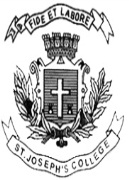 ST. JOSEPH’S COLLEGE (AUTONOMOUS), BENGALURU-27                                       B.A. (Political Science) V SEMESTERSEMESTER EXAMINATION: OCTOBER 2022(Examination conducted in December 2022)PSA 5118- International Relations: Concepts Time- 2 ½ hrs.		                                                         	Max Marks-70	 THIS PAPER CONTAINS ONE PRINTED PAGE AND THREE PARTS 					Part- AI	Answer any Four of the following questions in about 60 words each       (4x4=16)Define International relationsWhat is Balance of Power?What is the New International Economic Order?What are the components of National Power?What is Proxy War?                                                             Part-BII     Answer any Three of the following questions in about 150 words each	       (3x8=24)Elucidate the Realistic Approach to the study of International Relations.Does it still make sense to talk of a North-South divide in international relations? Discuss.Explain the determinants of Foreign Policy.Discuss the role of Non-state actors in conflict.                                               Part-CIII	Answer any Two of the following questions in about 250 words each    (2x15=30)Critically analyze the contribution of the ‘End of History thesis of Francis P Fukuyama to international relations.Explain the role of the cold war in shaping the world post-Soviet disintegration.What is Diplomacy? Bring out the kinds and techniques of Diplomacy with examples.Explain different types of Warfare.